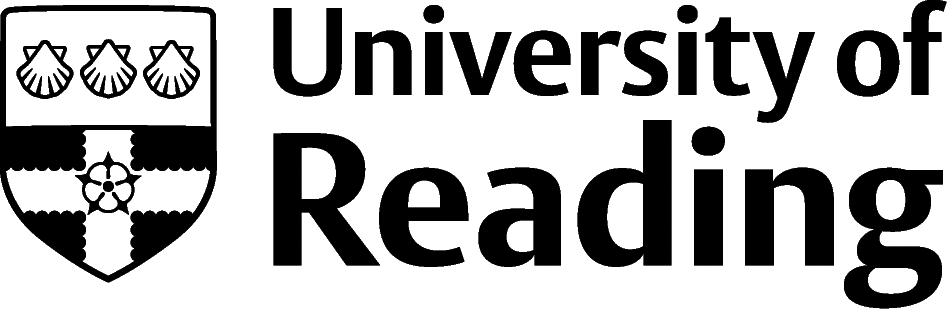 Department of PhilosophyRATIO/Centre for Cognition Research ConferenceMarch 21-22 2014Semantics and Science: what can experimental work tell us about how to model meaning?Friday, March 211:30-2:00	Registration & Coffee, Henley Business School, University of Reading. All talks will take place in Room G10.2:00-3:30 	Kristen SYRETT (Rutgers University, Linguistics and Cognitive Science): ‘Experimental Investigation into Antecedent-Contained Deletion: Why Hard-to-Access Interpretations Really Aren’t Ungrammatical’3:30-3:45	Break3:45-5:15 	Richard BREHENY (University College London, Linguistics): ‘Myths of Modularity’5:15-5:45	Coffee Break5:45-7:15	John Collins (University of East Anglia, Philosophy): ‘The Syntax and Semantics of Generics: A Plea for Autonomy’ 7:30-8:15	Drinks Reception8:15-		DinnerSaturday, March 229:00-10:30	Nat HANSEN (University of Reading, Philosophy): ‘Beating a Dead Donkey: Linguistic Experiments and Ordinary Language Philosophy’ (written with Emmanuel Chemla)10:30-11:00	Coffee Break11:00-12:30	Bart GEURTS (University of Nijmegen, Philosophy): ‘Quantification and Typicality’.12:45-1:30	Roundtable discussion1:30-		Buffet Lunch/end of conferenceConference organizers: Emma Borg and Nat HansenThe University of Reading annual Philosophy Conference series is organized by RATIO: An International Journal of Analytic Philosophy.This year’s conference is sponsored by: the University of Reading, Wiley-Blackwell, the Mind Association, the Aristotelian Society and the Analysis Trust.Contact: Ms. Astrid House: a.house@reading.ac.uk.